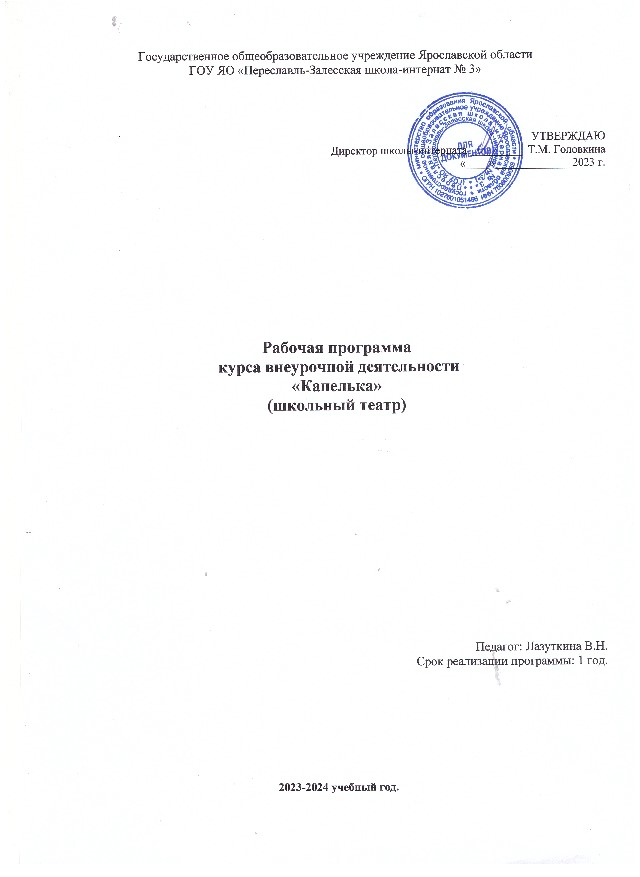 Пояснительная записка.Рабочая программа внеурочной театрализованной деятельности «Капелька» составлена в соответствии с ФГОС образования обучающихся с умственной отсталостью (интеллектуальными нарушениями). Вариант 1Цель программы: создание условий для достижения необходимого для жизни в обществе социального опыта и формирование принимаемой обществом системы ценностей, условий для социализации каждого обучающегося.Задачи программы:формировать коммуникативные навыки необходимые для социализации обучающихся;продолжать развивать выразительную речь, вербальные (интонационная	выразительность) и невербальные (мимика, жесты, движения) средства выразительности;учить передавать характеры, особенности образов, перевоплощаться, вести  ролевой диалог, сопровождать  речь движениями, мимикой, жестом;учить детей правильно оценивать свои поступки, действия,  а также своих товарищей;воспитывать  доброжелательное отношение друг к другу, эмоциональную отзывчивость.Срок реализации программы 2023-2024 год. Учебная недельная нагрузка - 1 час.Планируемые результатыОбучающиеся в результате освоения программы  получат возможность:В рамках освоения базовых учебных действий.В результате освоения программы на конец учебного года будут отслеживаться сформированность следующих умений: Произносить в разных темпах скороговорки вслух, шепотом и беззвучно.Читать наизусть стихотворный текст,  при этом правильно произносить  слова и расставлять  логические ударения.Выполнять упражнения артикуляционной и дыхательной гимнастики.Согласовывать свои действия с другими детьми, находить контакт в отношениях с детьми, со взрослыми.Выступать перед сверстниками, взрослыми.Содержание программы.Календарно-тематическое планированиеПериод обученияКол-во часов1 четверть82 четверть83 четверть104 четверть8Год - 34 часа.Год - 34 часа.Минимальный уровеньДостаточный уровеньразыгрывать эпизод сказки, с помощью педагога используя выразительные средства (мимику, жест, движение);выполнить	дыхательную	гимнастику	под руководством педагога;произносить скороговорки в разных темпах, под руководством педагога;с помощью педагога равномерно размещаться и двигаться по сценической площадке;с	помощью	педагога	договариваться	о распределении ролей в совместной деятельности;соблюдать правила игры и дисциплину;с помощью педагога выразительно прочитать наизусть стихотворный текст.театр (драматический театр, оперный и балетный);профессии (актер, гример, костюмер, художник- декоратор, билетер, режиссер, балетмейстер звукорежиссер);что такое мимика, жесты, походка, интонация;виды кукольных театров: пальчиковый, конусный театр, платковый, ложковый театр, театр шапки-маски, шумовой.6 -7 артикуляционных упражнений;правила «Как вести себя в театре»;театральные термины: театр, сцена, спектакль, зрительный зал, балкон, актер, гример, костюмер, мимика, аплодисменты, билеты, афиши.произносить в разных темпах скороговорки;исполнять  роль в постановке;выступать перед  зрителями.БУДХарактеристика базовых учебных действийЛичностные учебные действияВладение навыками коммуникации и принятыми ритуалами социального взаимодействия (умение задавать вопросы, начинать разговор, выражать отказ, согласие, свое мнение): способность ориентироваться в окружающем мире (школы, кабинета, музыкального зала, сцены); расширение круга общения, развитие навыков сотрудничества с взрослыми и сверстниками в разных социальных ситуациях; принятие и освоение различных социальных ролей, умение взаимодействовать с людьми, работать в коллективе. Осознание себя как члена общества, гражданина Российской Федерации, жителя конкретногорайона.Коммуникативные учебные действияУмение вступать в контакт и работать в группе, обращаться за помощью и принимать помощь, слушать и принимать инструкцию, сотрудничать со взрослыми и сверстниками в разных социальных ситуациях; договариваться и изменять свое поведение в соответствии с объективным мнением большинства в конфликтных или иных ситуациях взаимодействия с окружающими, слушатьсобеседника, вступать в диалог и поддерживать его.Регулятивные учебные действияСамостоятельно ориентироваться в пространстве (школы, кабинета, музыкального зала, сцены); использовать ритуалы приветствия и прощания; адекватно воспринимать предложения и оценку со стороны взрослых и сверстников; анализировать причины успеха/неуспеха; принимать цели ипроизвольно включаться в деятельность, следовать предложенному плану и работать в общем темпе.Познавательные учебные действияПонимать и применять полученную информацию при выполнении заданий. Работать с несложной по структуре информацией (понимать текст, устное высказывание, элементарное схематическое изображение,  предъявленных наБумажных  и электронных носителях)№ раздела (темы), подразделаНазвание и содержание раздела (темы)Кол-во часов1.Осенний калейдоскоп.121.1Азбука театра.Театральные профессии (гример, звукорежиссер, декоратор, балетмейстер). Упражнение на развитие артикуляционной моторики и мимических движений. Динамическое упражнение. Моделирование ситуации на доступном уровне пониманию обучающимися через творческую деятельность, предметно- практическую деятельность. Упражнение на внимание слушать инструкцию, понимать ее и действовать в соответствии с ней. С применением технологии ИКТ просмотр презентации «Что такое одежда сцены?». Одежда сцены — это ее текстильное оформление. Но это не просто шторы или занавес, а сложный комплект, в котором каждый предмет играет свою важную роль. Одежда сцены состоит из элементов: Главный занавес - сценический. Это “дежурная” одежда (антрактный занавес), которая обрамляет сцену постоянно. Арлекин - короткий занавес, который располагается перед главным в верхней части сцены. Кулисы -занавесы, которые расположены по бокам сцены. Задник - полотно, растянутое на заднем плане сцены. 1. Упражнение на внимание слушать инструкцию, пониматьее и действовать в соответствии с ней.1.2.Сценическая культура речи. Инсценировка «Спор грибов»,  Сценка «Во саду ли в огороде.», «Как звери готовятся к зиме». Распределение ролей. Знакомство с сценкой с применением технологии ИКТ и традиционных средств обучения. Выбор произведения. Участие в обсуждении характера героев, распределение ролей. Работа над ролью. Заучивание и выразительное проговаривание ролей со слов педагога с применением голосовых модуляций. Отработка мимики и жеста. Упражнение по подражанию педагога на развитие артикуляционной моторики. Упражнение на внимание слушать инструкцию, понимать ее и действовать в соответствии с ней. Формировать умение выполнять имитационные движения в соответствии со словами. Активно включаться в коллективное обсуждение. Отработка чтения каждой роли. Пересказ по вопросам, с опорой на иллюстративный материал.Заучивание  наизусть71.3.Работа	над	инсценировкой,	сценкой.	Генеральная	репетиция. Повторение и закрепление изученного материала. Репетиция в костюмах, установленными декоративными деталями, бутафорией, музыкальным сопровождением. Упражнение на развитие артикуляционной моторики и мимических движений. Приходить к общему решению в коллективной работе над постановкой.Уметь  принимать оценку педагога и одноклассников.21.4.Театрализация  «Спор грибов»,  «Во саду ли в огороде.», «Как звери готовятся к зиме».22. Новогодние приключения.192.1Сценическая культура речи. Новогодняя сценка по мотивам сказки  «Волк и семеро козлят», В. Сутеев  «Елка»Знакомство со сценкой «Волк и семеро козлят», просмотр мультфильма с применением технологии ИКТ и традиционных средств обучения. Участие в обсуждении характера героев, распределение ролей. Работа над ролью. Заучивание и выразительное проговаривание ролей со слов педагога с применением голосовых модуляций. Отработка мимики и жеста. Упражнение по подражанию педагога на развитие артикуляционной моторики. Упражнение на внимание слушать инструкцию, понимать ее и действовать в соответствии с ней. Формировать умение выполнять имитационные движения в соответствии со словами. Активно включаться в коллективное обсуждение. Отработка чтения каждой роли. Пересказ по вопросам, с опорой на иллюстративный материал.Заучивание наизусть102.2Работа над сценой  по мотивам сказки  «Волк и семеро козлят», В. Сутеев «Елка» Генеральная репетиция произведения. Выразительное проговаривание ролей с применением голосовых модуляций. Отработка мимики и жеста. Упражнение по подражанию педагога на развитие артикуляционной моторики. Упражнение на внимание слушать инструкцию, понимать ее и действовать в соответствии с ней. Ориентироваться в пространстве, равномерно размещаясь на площадке. Активно включаться в коллективное обсуждение. Динамическое упражнение. Произносить скороговорки в разных темпах, шепотом и беззвучно. Этюды на выразительность жестов. 7 2.4Театрализация. Новогодняя сценка по мотивам сказки  «Волк и семеро козлят».2333.1Страницы любимых книг.  Рассказы Л.Ф.Воронковой, сказки В. Сутеева.-3.2Инсценирование сказки В.Сутеева  «Кто сказал «Мяу»? Сценическая культура речи Упражнение на развитие артикуляционной моторики и мимических движений. Динамическое упражнение. Произносить скороговорки в разных темпах, шепотом и беззвучно. Этюды на выразительность жестов. Уметь анализировать свои поступки, поступки сверстников. Упражнения на развитие  внимания.Уметь анализировать свои поступки, поступки сверстников. Формировать умение выполнять имитационные движения в соответствии со словами. Упражнения на развития внимания – слушать инструкцию, понимать ее и действовать в соответствии с ней.13.3Рассказы Л.Ф.Воронковой.Воспитание нравственных ценностей, которые сопровождают человека на протяжении всей его жизни: о любви к родине, уважении к труду, людской доброте и отзывчивости, честности и дружбе. Просмотр художественного фильма, снятого по повести Л.Воронковой  «Девочка из города», диафильмов. Чтение и  обсуждение рассказов, пересказ по вопросам. Театрализация рассказов «Маша-растеряша», «Радости», «Ласковое слово»,  распределение ролей. Заучивание наизусть. Репетиция. Упражнение на развитие артикуляционной моторики и мимических движений. Повторение и закрепление изученного материала. Репетиция в костюмах, установленными декоративными деталями, бутафорией, музыкальным сопровождением. 13.4Театрализация рассказов.  Конкурс на лучшее чтение произведений В. Воронковой.1Итого за годИтого за год34п/пНаименование раздела (темы)Количество часовКоличество часовКоличество часовКоличество часовКоличество часовп/пНаименование раздела (темы)IчетвертьIIчетвертьIIIчетвертьIVчетвертьза год1«Осенний калейдоскоп».--332Новогодние приключения-568123Страницы любимых книг. В.Сутеев.93-194        Л.Ф.Воронкова4        Л.Ф.Воронкова9861134№№Дата проведения занятияДата проведения занятияТема занятияКол-во часовВиды деятельности обучающихся на занятииПримеч аниегодчет вер тьпланфактI четверть (8 часов)I четверть (8 часов)I четверть (8 часов)I четверть (8 часов)I четверть (8 часов)I четверть (8 часов)I четверть (8 часов)I четверть (8 часов)1.1.Организационное занятие. Что такое театр?1Театральные профессии (гример, звукорежиссер, декоратор, балетмейстер). Упражнение на развитие артикуляционной моторики и мимических движений. Моделирование ситуации на доступном уровне пониманию обучающимися через творческую деятельность, предметно-практическую деятельность. Упражнение на внимание слушать инструкцию, понимать ее и действовать в соответствии с ней. С применением технологии ИКТ просмотр презентации «Что такое одежда сцены?». Одежда сцены — это ее текстильное оформление. Но это не просто шторы или занавес, а сложный комплект, в котором каждый предмет играет   свою   важную роль. Одежда сцены состоит из элементов: Главный занавес - сценический. Это “дежурная” одежда (антрактный занавес), которая обрамляет сцену постоянно. Арлекин - короткий занавес, который располагается перед главным в верхней части сцены. Кулисы - занавесы, которые расположены по бокам сцены. Задник - полотно, растянутое на заднем плане сцены. На него наносят изображение, нужное для выступления или оставляют нейтральным. Упражнениена внимание слушать инструкцию, понимать ее и действовать в соответствии с ней.2.2Сценическая культура речи.1Знакомство с пьесой, с применением технологии ИКТ и традиционных средств обучения. Выбор произведения. Участие в обсуждении характера героев, распределение ролей. Работа над ролью. Заучивание и выразительное проговаривание ролей со слов педагога с применением голосовых модуляций. Отработка мимики и жеста. Упражнение по подражанию педагога на развитие артикуляционной моторики. Упражнение на внимание слушать инструкцию, понимать ее и действовать в соответствии с ней. Формировать умение выполнять имитационные движения в соответствии со словами. Активно включаться в коллективноеобсуждение.3.3.Отработка чтения каждой роли.1Отработка чтения каждой роли. Пересказ по вопросам, с опорой наиллюстративный материал. Заучивание на наизусть. Упражнение на развитие артикуляционной моторики и мимических движений.Повторение и закрепление изученного материала. Репетиция в костюмах, установленными декоративными деталями, бутафорией, музыкальным сопровождением. Упражнение на развитие артикуляционной моторики и мимических движений. Приходить кобщему решению в коллективной работе над постановкой4.4.Отработка чтения каждой роли.1Отработка чтения каждой роли. Пересказ по вопросам, с опорой на иллюстративный материал. Заучивание наизусть. Упражнение на развитие артикуляционной моторики и мимических движений. Повторение и закрепление изученного материала. Репетиция в костюмах, установленными декоративными деталями, бутафорией, музыкальным сопровождением. Упражнение на развитие артикуляционной моторики и мимических движений. Приходить к общему решению в коллективной работе над постановкой. Адекватно принимать оценку педагога и одноклассников. Динамическое упражнение. Моделирование ситуации на доступном уровне пониманию обучающимися через творческую деятельность, предметно-практическую деятельность. Упражнение на внимание слушать инструкцию, понимать ее и действовать в соответствии сней.4.4.Отработка чтения каждой роли.1Отработка чтения каждой роли. Пересказ по вопросам, с опорой на иллюстративный материал. Заучивание наизусть. Упражнение на развитие артикуляционной моторики и мимических движений. Повторение и закрепление изученного материала. Репетиция в костюмах, установленными декоративными деталями, бутафорией, музыкальным сопровождением. Упражнение на развитие артикуляционной моторики и мимических движений. Приходить к общему решению в коллективной работе над постановкой. Адекватно принимать оценку педагога и одноклассников. Динамическое упражнение. Моделирование ситуации на доступном уровне пониманию обучающимися через творческую деятельность, предметно-практическую деятельность. Упражнение на внимание слушать инструкцию, понимать ее и действовать в соответствии сней.5.5.Отработка чтения каждой роли.1Отработка чтения каждой роли. Пересказ по вопросам, с опорой на иллюстративный материал. Заучивание наизусть. Упражнение на развитие артикуляционной моторики и мимических движений. Повторение и закрепление изученного материала. Репетиция в костюмах, установленными декоративными деталями, бутафорией, музыкальным сопровождением. Упражнение на развитие артикуляционной моторики и мимических движений. Приходить к общему решению в коллективной работе над постановкой. Адекватно принимать оценку педагога и одноклассников. Динамическое упражнение. Моделирование ситуации на доступном уровне пониманию обучающимися через творческую деятельность, предметно-практическую деятельность. Упражнение на внимание слушать инструкцию, понимать ее и действовать в соответствии сней.5.5.Отработка чтения каждой роли.1Отработка чтения каждой роли. Пересказ по вопросам, с опорой на иллюстративный материал. Заучивание наизусть. Упражнение на развитие артикуляционной моторики и мимических движений. Повторение и закрепление изученного материала. Репетиция в костюмах, установленными декоративными деталями, бутафорией, музыкальным сопровождением. Упражнение на развитие артикуляционной моторики и мимических движений. Приходить к общему решению в коллективной работе над постановкой. Адекватно принимать оценку педагога и одноклассников. Динамическое упражнение. Моделирование ситуации на доступном уровне пониманию обучающимися через творческую деятельность, предметно-практическую деятельность. Упражнение на внимание слушать инструкцию, понимать ее и действовать в соответствии сней.6.6.Работа над пьесой. Генеральная репетиция.1Повторение и закрепление изученного материала. Репетиция в костюмах, установленными декоративными деталями, бутафорией, музыкальным сопровождением. Упражнение на развитие артикуляционной моторики и мимических движений. Приходить к общему решению в коллективной работе над постановкой.Адекватно принимать оценку педагога и одноклассников.7.7.Театрализация. 1Коллективное	выступление.	Анализировать	причиныуспеха/неуспеха, осваивать с помощью педагога позитивные установки: «У меня всё получится», «Я ещё многое смогу».8.8.Сценическая культура речи.1Знакомство с сценкой, с применением технологии ИКТ и традиционных средств обучения. Выбор произведения. Участие в обсуждении характера героев, распределение ролей. Работа над ролью. Заучивание и выразительное проговаривание ролей со слов педагога с применением голосовых модуляций. Отработка мимики и жеста. Упражнение по подражанию педагога на развитие артикуляционной моторики. Упражнение на внимание слушать инструкцию, понимать ее и действовать в соответствии с ней. Формировать умение выполнять имитационные движения всоответствии со словами. Активно включаться в коллективное обсуждение.II четверть (8 часов)II четверть (8 часов)II четверть (8 часов)II четверть (8 часов)II четверть (8 часов)II четверть (8 часов)II четверть (8 часов)II четверть (8 часов)9.1.Отработка чтения каждой роли1Отработка чтения каждой роли. Пересказ по вопросам, с опорой на иллюстративный материал. Заучивание на наизусть. Упражнение наразвитие артикуляционной моторики и мимических движений. Повторение и закрепление изученного материала. Репетиция вкостюмах, установленными декоративными деталями, бутафорией, музыкальным	сопровождением.	Упражнение	на	развитиеартикуляционной моторики и мимических движений. Приходить к общему решению в коллективной работе над постановкой.10.2.Отработка чтения каждой роли1Отработка чтения каждой роли. Пересказ по вопросам, с опорой на иллюстративный материал. Заучивание на наизусть. Действовать согласованно, включаясь одновременно или последовательно. Упражнения на развития внимания – слушать инструкцию, понимать ее и действовать в соответствии с ней. Упражнение на развитие артикуляционной моторики и мимических движений. Динамическое упражнение. Произносить скороговорки в разных темпах, шепотом и беззвучно. Этюды на выразительность жестов. Формировать умение выполнять имитационные движения всоответствии со словами. Уметь анализировать свои поступки, поступки сверстников.10.2.Отработка чтения каждой роли1Отработка чтения каждой роли. Пересказ по вопросам, с опорой на иллюстративный материал. Заучивание на наизусть. Действовать согласованно, включаясь одновременно или последовательно. Упражнения на развития внимания – слушать инструкцию, понимать ее и действовать в соответствии с ней. Упражнение на развитие артикуляционной моторики и мимических движений. Динамическое упражнение. Произносить скороговорки в разных темпах, шепотом и беззвучно. Этюды на выразительность жестов. Формировать умение выполнять имитационные движения всоответствии со словами. Уметь анализировать свои поступки, поступки сверстников.11.3.Работа над сценкой.Генеральная репетиция.1Генеральная	репетиция.Повторение и закрепление изученного материала. Репетиция в костюмах, установленными декоративными деталями, бутафорией, музыкальным сопровождением. Упражнение на развитие артикуляционной моторики и мимических движений. Приходить к общему   решению   в   коллективной   работе   над   постановкой.Адекватно принимать оценку педагога и одноклассников.12.4.Театрализация1Коллективное выступление. Анализировать причины успеха/неуспеха, осваивать с помощью педагога позитивные установки: «У меня всё получится», «Я ещё многое смогу».13.5.Сценическая культура речи. Новогодняя сценка по мотивам сказки «Волк и семеро козлят» 1Знакомство со сценкой, просмотр мультфильма с применением технологии ИКТ и традиционных средств обучения. Выбор произведения. Участие в обсуждении характера героев, распределение ролей. Работа над ролью. Заучивание и выразительное проговаривание ролей со слов педагога с применением голосовых модуляций. Отработка мимики и жеста. Упражнение по подражанию педагога на развитие артикуляционной моторики. Упражнение на внимание слушать инструкцию, понимать ее и  действовать в соответствии  с ней. Формироватьумение выполнять имитационные движения в соответствии со словами. Активно включаться в коллективное обсуждение.14.6.Отработка чтения каждой роли.1Отработка чтения каждой роли. Пересказ по вопросам, с опорой на иллюстративный материал. Заучивание на наизусть. Упражнение на развитие артикуляционной моторики и мимических движений. Динамическое упражнение. Моделирование ситуации на доступном уровне пониманию обучающимися через творческую деятельность, предметно-практическую деятельность. Упражнение на  вниманиеслушать инструкцию, понимать ее и действовать в соответствии с ней.        Договариваться о распределении функций   и ролей в15.7.Отработка чтения каждой роли.1Отработка чтения каждой роли. Пересказ по вопросам, с опорой на иллюстративный материал. Заучивание на наизусть. Упражнение на развитие артикуляционной моторики и мимических движений. Динамическое упражнение. Моделирование ситуации на доступном уровне пониманию обучающимися через творческую деятельность, предметно-практическую деятельность. Упражнение на  вниманиеслушать инструкцию, понимать ее и действовать в соответствии с ней.        Договариваться о распределении функций   и ролей всовместной деятельности, приходить к общему решению.Имитационное моделирование жизненных ситуаций.16.8.Работа над сценкой.Генеральная репетиция.1Генеральная репетиция произведения. Выразительное проговаривание ролей с применением голосовых модуляций. Отработка мимики и жеста. Упражнение по подражанию педагога на развитие артикуляционной моторики. Упражнение на внимание слушать инструкцию, понимать ее и действовать в соответствии с ней. Ориентироваться в пространстве, равномерно размещаясь на площадке. Активно включаться в коллективное обсуждение. Динамическое упражнение. Произносить скороговорки в разных темпах, шепотом и беззвучно. Этюды на выразительность жестов. Уметь анализировать свои поступки, поступки сверстников. Формировать умение выполнять имитационные движения в соответствии со словами. Упражнения на развития внимания –слушать инструкцию, понимать ее и действовать в соответствии с ней.III четверть ( 10 часов)III четверть ( 10 часов)III четверть ( 10 часов)III четверть ( 10 часов)III четверть ( 10 часов)III четверть ( 10 часов)III четверть ( 10 часов)III четверть ( 10 часов)17.1.Театрализация. Новогодняя сценка 1Коллективное	выступление.	Анализировать	причины успеха/неуспеха, осваивать с помощью педагога позитивныеустановки: «У меня всё получится», «Я ещё многое смогу».18.2.Сценическая культура речи.В. Сутеев.  «Елка»1Знакомство с инсценировкой сказки с применением технологии ИКТ и традиционных средств обучения. Распределение ролей. Заучивание и выразительное проговаривание ролей со слов педагога с применением голосовых модуляций. Отработка мимики и жеста. Двигательные упражнения вместе с педагогом, а потом самостоятельно (с минимальной жестовой помощью педагога): «Покажи, как это делают». Следование инструкциям педагога при выполнении упражнения. Упражнение на развитие артикуляционной моторики и мимических движений. Динамическое упражнение. Этюды на выразительность жестов. Формулировать свои затруднения. Упражнение на внимание слушать инструкцию, понимать ее и действовать в соответствии сней. Активно включаться в коллективное обсуждение.19.3.Отработка чтения каждой роли.1Отработка чтения каждой роли. Упражнение на развитие артикуляционной моторики и мимических движений. Понимать и применять полученную информацию при выполнении заданий. Упражнение на внимание слушать инструкцию, понимать ее и действовать в соответствии с ней. Четкое и ясное проговаривание текста, соблюдать правила дыхания; определить логическиеударения, паузы; постараться представить себя на месте персонажа, подумать, как надо читать за «него» и почему именно так.20.4.Отработка чтения каждой роли.1Отработка чтения каждой роли. Упражнение на развитие артикуляционной моторики и мимических движений. Понимать и применять полученную информацию при выполнении заданий. Упражнение на внимание слушать инструкцию, понимать ее и действовать в соответствии с ней. Четкое и ясное проговаривание текста, соблюдать правила дыхания; определить логическиеударения, паузы; постараться представить себя на месте персонажа, подумать, как надо читать за «него» и почему именно так.21.5.Работа над рассказом. Работа над эпизодами сказки.1Работа над эпизодами сказки. Выполнение упражнений с каждым ребенком: стараясь делать это плавно, без скачков и определятьосновное место действия. Изготовление декорации. Использовать выразительные средств (интонацию, мимику, жест). Действовать согласованно, включаясь одновременно или последовательно. Упражнение на развитие артикуляционной моторики и мимических движений. Динамическое упражнение.   Произносить скороговорки в разных темпах, шепотом и беззвучно. Ориентироваться в пространстве, равномерно размещаясь на площадке. Этюды на выразительность жестов. Уметь анализировать свои поступки, поступки сверстников. Формировать умение выполнять имитационные движения в соответствии со словами. Упражнениена внимание слушать инструкцию, понимать ее и действовать в соответствии с ней.22.6.Репетиция.1Репетиция произведения. Выразительное проговаривание ролей с применением голосовых модуляций. Отработка мимики и жеста. Упражнение по подражанию педагога на развитие артикуляционной моторики. Упражнение на внимание слушать инструкцию, понимать ее и действовать в соответствии с ней. Ориентироваться в пространстве, равномерно размещаясь на площадке. Активно включаться в коллективное обсуждение. Динамическое упражнение. Произносить скороговорки в разных темпах, шепотом и беззвучно. Этюды на выразительность жестов. Уметь анализировать свои поступки, поступки сверстников. Формировать умение выполнять имитационные движения в соответствии со словами. Упражнения на развития внимания – слушать инструкцию,понимать ее и действовать в соответствии с ней.23.7.Театрализация. 1Коллективное	выступление.	Анализировать	причиныуспеха/неуспеха, осваивать с помощью педагога позитивные установки: «У меня всё получится», «Я ещё многое смогу».24.8.Сценическая культура речи.Отработка чтения каждой роли.1Продолжать знакомство с платочным театром с применением технологии ИКТ и традиционных средств обучения. Знакомство с сценкой, с применением технологии ИКТ и традиционных средств обучения. Выбор произведения. Участие в обсуждении характера героев, распределение ролей. Работа над ролью. Заучивание и выразительное проговаривание ролей со слов педагога с применением голосовых модуляций. Отработка мимики и жеста. Упражнение по подражанию педагога на развитие артикуляционной моторики. Упражнение на внимание слушать инструкцию, понимать ее и действовать в соответствии с ней. Формировать умение выполнять имитационные движения в соответствии сословами. Активно включаться в коллективное обсуждение.25.9.Работа над сценкой.  Репетиция.1Репетиция. Упражнение на развитие артикуляционной моторики и мимических движений. Повторение и закрепление изученного материала. Репетиция в костюмах,  установленными декоративными деталями, бутафорией, музыкальным сопровождением. Упражнения на развитие артикуляционной моторики и мимических движений. Общее решение в коллективной работе над       постановкой.26.10.Театрализация. 1Коллективное	выступление.	Анализировать	причины успеха/неуспеха, осваивать с помощью педагога позитивныеустановки: «У меня всё получится», «Я ещё многое смогу».IV четверть (8 часов)IV четверть (8 часов)IV четверть (8 часов)IV четверть (8 часов)IV четверть (8 часов)IV четверть (8 часов)IV четверть (8 часов)IV четверть (8 часов)27.1.Сценическая культура речи. 1Выбор произведения. Чтение, обсуждение, распределение ролей. Пересказ по вопросам. Упражнение на развитие артикуляционной моторики и мимических движений. Динамическое упражнение.   Произносить скороговорки в разных темпах, шепотом и беззвучно. Этюды на выразительность жестов. Уметь анализировать свои поступки, поступки сверстников. Упражнения на развития внимания – слушать инструкцию, понимать ее и действовать в соответствии с ней.28.2.Отработка чтения каждой роли персонажа.1Ответы на вопросы по содержанию прочитанного текста. Работа с текстом, заучивание текста. Отработка каждой роли. Использовать выразительные средств (интонацию, мимику, жест). Действовать согласованно, включаясь одновременно или последовательно. Упражнение на развитие артикуляционной моторики и мимических движений. Динамическое упражнение. Произносить скороговоркив разных темпах, шепотом и беззвучно. Планировать свои действия на отдельных этапах работы над сценкой.29.3.Репетиция.1Репетиция I, II, III части пьесы. Отработка движений персонажа. Проговаривание действий вовремя обыгрывание произведения, выполнение действий по словесной инструкции, отвечать на простейшие вопросы (кто это? что делает). Обогащать словарь глаголами, обозначающими действие (сидит, бегает, стоит). Формировать умение выполнять имитационные движения в соответствии со словами. Упражнение на развитие артикуляционной моторики и мимических движений. Динамическоеупражнение. Упражнение на ориентировку в пространстве (определение право, лево, сзади, спереди).29.3.Репетиция.1Репетиция I, II, III части пьесы. Отработка движений персонажа. Проговаривание действий вовремя обыгрывание произведения, выполнение действий по словесной инструкции, отвечать на простейшие вопросы (кто это? что делает). Обогащать словарь глаголами, обозначающими действие (сидит, бегает, стоит). Формировать умение выполнять имитационные движения в соответствии со словами. Упражнение на развитие артикуляционной моторики и мимических движений. Динамическоеупражнение. Упражнение на ориентировку в пространстве (определение право, лево, сзади, спереди).30.4.Генеральная репетиция.1Генеральная репетиция. Планировать свои действия на отдельных этапах работы. Проговаривание действий вовремя обыгрывание произведения, выполнение действий по словесной инструкции, отвечать на простейшие вопросы (кто это? что делает). Формировать умение выполнять имитационные движения в соответствии со словами. Упражнение на развитиеартикуляционной моторики и мимических движений.31.5.Театрализация. 1Коллективное	выступление.	Анализировать	причиныуспеха/неуспеха.32.6.Сценическая культура   речи.1Прослушивание онлайн стихотворения «Вовкина бабушка». ВыборИнсценировка	стихотворенияпроизведения. Чтение, обсуждение, распределение ролей. Пересказ по вопросам. Упражнение на развитие артикуляционной моторики и мимических движений. Отработка движений персонажа. Проговаривание действий вовремя обыгрывание произведения, выполнение действий по словесной инструкции, отвечать на простейшие вопросы (кто это? что делает). Обогащать словарь глаголами, обозначающими действие (сидит, бегает, стоит). Упражнение на ориентировку в пространстве (определение право,лево, сзади, спереди).33.7.Работа над  произведениями.Репетиция.1Репетиция. Планировать свои действия на отдельных этапах работы. Проговаривание действий вовремя обыгрывание произведения, выполнение действий по словесной инструкции, отвечать на простейшие вопросы (кто это? что делает). Формировать умение выполнять имитационные движения в соответствии со словами. Упражнение на развитие артикуляционной моторики и мимических движений. Динамическоеупражнение. Моделирование и решение проблемных ситуаций.34.8.Театрализация. 1Коллективное	выступление.	Анализировать	причины успеха/неуспеха.34.8.Театрализация. 1Коллективное	выступление.	Анализировать	причины успеха/неуспеха.